КРУТОВСКИЕ      ВЕСТИАДМИНИСТРАЦИЯ КРУТОВСКОГО СЕЛЬСКОГО ПОСЕЛЕНИЯ                                                                          	                                         ПОСТАНОВЛЕНИЕОт  19 октября 2015г.                      №22д.КрутоеО присвоении наименований улицам по деревне  Конец  Велижского района Смоленской областиВ соответствии со ст.14 Федерального закона от 16.10.2003 №131-ФЗ «Об общих принципах организации местного самоуправления в Российской Федерации», Правилами присвоения, изменения и аннулирования адресов, утвержденными постановлением Правительства РФ от 19.11.2014 №1221, Уставом муниципального образования Крутовское сельское поселение (новая редакция), Положением о порядке присвоения наименований улицам , площадям  и иным территориям проживания граждан муниципального образования  Крутовское сельское поселение,  а также об установлении нумерации домов, расположенных на территории муниципального образования  Крутовское сельское поселениеизменения и упразднения наименований объектов уличной сети, адресации объектов недвижимости, ведении адресного реестра на территории муниципального образования Крутовское сельское  поселение, утвержденным  решением Совета депутатов Крутовского сельского поселения  от 05.03.2014 №5, с учетом мнения постоянно действующей комиссии Администрации Крутовского сельского поселения по систематизации адресного хозяйства, Администрация Крутовского сельского поселения ПОСТАНОВЛЯЕТ:1. Присвоить следующие наименования улицам в населенном пункте деревня Конец  Велижского района Смоленской области:1) «улица Луговая». Часть улицы расположена перпендикулярно автодороге  Велиж –Конец, вторая часть улицы является продолжением автодороги  Велиж –Конец .Начало улицы –примыкает к автодороге Велиж-Конец на 150 метров  с  правой стороны, протяженность улицы  190м,конец  улицы- северная  граница д.Конец Велижского района Смоленской области.Нумерация производится   от начала улицы с нечетными номерами по левой стороне и четными номерами по правой стороне.2. «улица  Полевая». Часть улицы расположена перпендикулярно автодороге Конец-Велиж с левой стороны , вторая часть улицы  расположена  параллельно  улице Ручейной, третья часть улицы перпендикулярно  улице Луговой   д.Конец   Велижского района  Смоленской области.Начало улицы примыкает к автодороге  Велиж –Конец   Велижского района Смоленской области,  протяженность 680 м, конец улицы –северо-западная  граница д.Конец Велижского района Смоленской области.Нумерация производится от начала улицы с нечетными номерами по левой стороне и четными номерами по правой.3) «улица Ручейная». Часть  улицы расположена перпендикулярно улице Полевая, вторая часть параллельно улице  Полевая   д.Конец   Велижского района Смоленской области .Начало улицы – место пересечения с улицей  Полевая , протяженность 610 м, конец улицы –  восточная сторона д.Конец  Велижского  района Смоленской области.Нумерация производится от начала улицы с нечетными номерами по левой стороне и четныминомерами по правой стороне.2. Расположение улиц обозначено на схеме расположения улиц в д. Конец  Велижского  района Смоленской области, прилагаемой к настоящему постановлению.3. Постановление вступает в силу после подписания Главой муниципального образования Крутовское сельское поселение, подлежит опубликованию в печатном средстве массовой информации  органов местного самоуправления  Крутовского сельского поселения «Крутовские вести»» и размещению на странице муниципального образования  Крутовское сельское поселение на официальном сайте муниципального образования «Велижский район» в сети Интернет.Глава муниципального образования Крутовское сельское поселение                                                    М.В.Васильева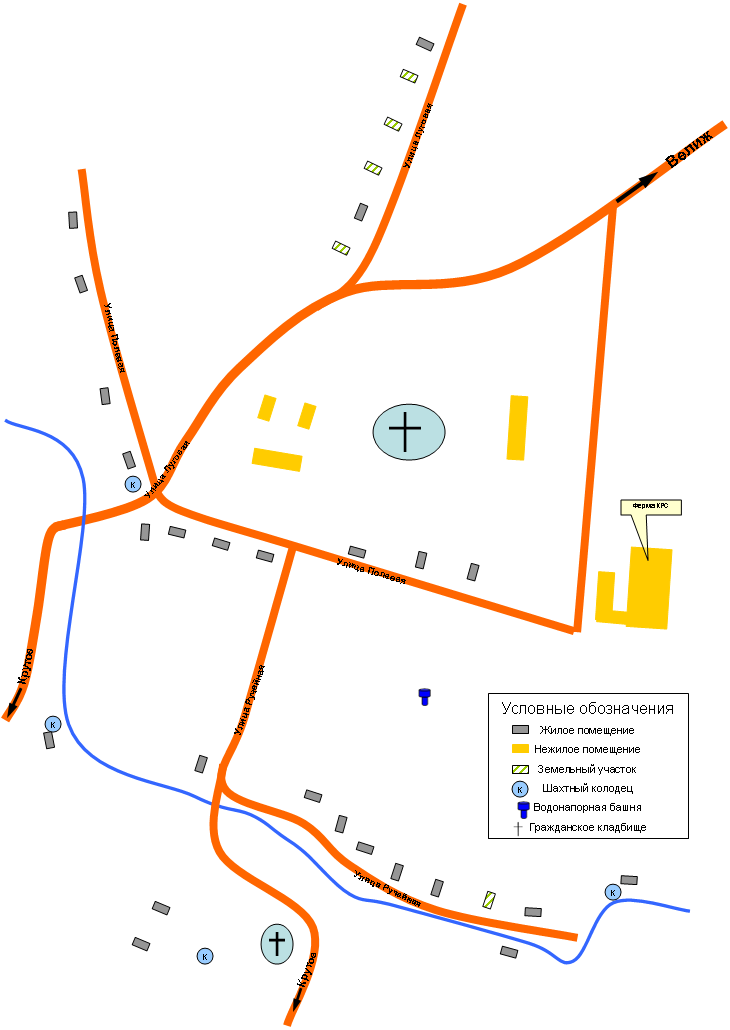 АДМИНИСТРАЦИЯ КРУТОВСКОГО СЕЛЬСКОГО ПОСЕЛЕНИЯ                                                                                                              ПОСТАНОВЛЕНИЕот  19 октября 2015г.                             №23д.КрутоеО присвоении наименований улицам по деревне  Осиновица Велижского  района Смоленской областиВ соответствии со ст.14 Федерального закона от 16.10.2003 №131-ФЗ «Об общих принципах организации местного самоуправления в Российской Федерации», Правилами присвоения, изменения и аннулирования адресов, утвержденными постановлением Правительства РФ от 19.11.2014 №1221, Уставом муниципального образования Крутовское сельское поселение (новая редакция),  временным Положением о порядке присвоения, изменения и упразднения наименований объектов уличной сети, адресации объектов недвижимости, ведении адресного реестра на территории муниципального образования Крутовское сельское  поселение, утвержденным постановлением Главы муниципального образования Велижское городское поселение от 11.09.2009 №81, с учетом мнения постоянно действующей комиссии Администрации Крутовского сельского поселения по систематизации адресного хозяйства, Администрация Крутовского сельского поселения ПОСТАНОВЛЯЕТ:1. Присвоить следующие наименования улицам в населенном пункте деревня Осиновица  Велижского района Смоленской области:1) «улица Центральная».Улица расположена перпендикулярно улице Луговая.Начало улицы –южная граница  д.Осиновица  Велижского района Смоленской области , протяженность 370м,конец  улицы-западная граница д.Осиновица Велижского района Смоленской области.Нумерация производится от начала улицы с нечетными номерами по левой стороне и четными номерами по правой.2) «улица Речная». Часть улицы расположена перпендикулярно и вторая часть улицы  расположена  параллельно  улице Центральная  д.Осиновица   Велижского района  Смоленской области.Начало улицы примыкает к автодороге  Велиж-Крутое –Осиновица   Велижского района Смоленской области,  протяженность 780 м, конец улицы –место пересечения с улицей Центральная, д.Осиновица Велижского района Смоленской области.Нумерация производится от начала улицы с нечетными номерами по левой стороне и четными номерами по правой.3) «улицаЛуговая». Улица расположена перпендикулярно улице Центральная д.Осиновица   Велижского района Смоленской области .Начало улицы – место пересечения с улицей Центральная , протяженность 310 м, конец улицы –  восточная сторона д.Осиновица  Велижского  района Смоленской области.Нумерация производится от начала улицы сплошная.2. Расположение улиц обозначено на схеме расположения улиц в д. Осиновица  Велижского  района Смоленской области, прилагаемой к настоящему постановлению.3. Постановление вступает в силу после подписания Главой муниципального образования Крутовское сельское поселение, подлежит опубликованию в печатном средстве массовой информации  органов местного самоуправления  Крутовского сельского поселения «Крутовские вести»» и размещению на странице муниципального образования  Крутовское сельское поселение на официальном сайте муниципального образования «Велижский район» в сети Интернет.Глава муниципального образования Крутовское сельское поселение                                                    М.В.Васильева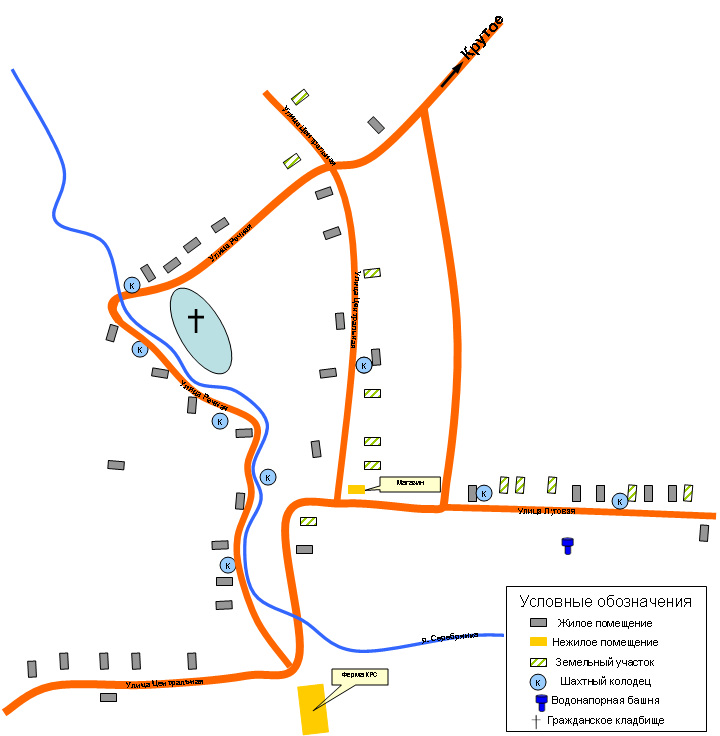 АДМИНИСТРАЦИЯ КРУТОВСКОГО СЕЛЬСКОГО ПОСЕЛЕНИЯ                                                                          	                            ПОСТАНОВЛЕНИЕОт 19 октября 2015г.      №24д.КрутоеО присвоении наименований улицам по деревне  Крутое  Велижского района Смоленской областиВ соответствии со ст.14 Федерального закона от 16.10.2003 №131-ФЗ «Об общих принципах организации местного самоуправления в Российской Федерации», Правилами присвоения, изменения и аннулирования адресов, утвержденными постановлением Правительства РФ от 19.11.2014 №1221, Уставом муниципального образования Крутовское сельское поселение (новая редакция),  временным Положением о порядке присвоения, изменения и упразднения наименований объектов уличной сети, адресации объектов недвижимости, ведении адресного реестра на территории муниципального образования Крутовское сельское  поселение, утвержденным постановлением Главы муниципального образования Велижское городское поселение от 11.09.2009 №81, с учетом мнения постоянно действующей комиссии Администрации Крутовского сельского поселения по систематизации адресного хозяйства, Администрация Крутовского сельского поселения ПОСТАНОВЛЯЕТ:1. Присвоить следующие наименования улицам в населенном пункте деревня Крутое  Велижского района Смоленской области:1) «улица Центральная».Начало улицы –при въезде в д.Крутое со стороны  автодороги Велиж- Крутое-Осиновица, протяженность 950м, конец улицы – место пересечения с улицей Колхозной в направлении  деревни Осиновица.Нумерация производится от начала улицы с нечетными номерами по левой стороне и четными номерами по правой.2) «улица Молодежная». Улица расположена перпендикулярно улице Центральная  д.Крутое   Велижского района  Смоленской области.Начало улицы примыкает к улице Центральная  д.Крутое  Велижского района Смоленской области,  протяженность 680 м, конец улицы –пожарный водоем в сторону деревни Конец Велижского района Смоленской области.Нумерация производится от начала улицы с нечетными номерами по левой стороне и четными номерами по правой.3) «улица Колхозная». Улица расположена перпендикулярно улице Центральная д.Крутое   Велижского района Смоленской области .Начало улицы примыкает к автодороге  Велиж-Крутое -Осиновица на 2 км с левой стороны, протяженность 830 м, конец улицы –  помещение фермы крупнорогатого скота, д.Крутое  Велижского  района Смоленской области.Нумерация производится от начала улицы с нечетными номерами по левой стороне и четными номерами по правой.4) «улица Садовая». Улица расположена перпендикулярно улице Молодежная  д.  Крутое    Велижского района Смоленской области .Начало улицы – место пересечения с улицей Молодежная д.Крутое Велижского района Смоленской области , протяженность 300 м, конец улицы – место расположения водонапорной башни с правой стороны улицы д.Крутое  Велижского района Смоленской области в направлении деревни Вязьмены.Нумерация производится от начала улицы с нечетными номерами по левой стороне и четными номерами по правой.5) «улица Набережная». Улица расположена параллельно  улицам  Центральная и Ручейная.Начало улицы – место пересечения с улицей Центральная  д.Крутое Велижского района Смоленской области, протяженность 980 м, конец улицы – место пересечения с улицей Колхозная   д.Крутое   Велижского  района Смоленской области.Нумерация производится от начала улицы  с нечетными номерами по левой стороне и четными номерами по правой.6) «улица Ручейная». Улица расположена  параллельно  улице Набережная,  д.Крутое  Велижского района Смоленской области.Начало улицы – место пересечения с улицей Набережная, протяженность 340 м, конец улицы –гражданское кладбище , д.Крутое Велижского района Смоленской области.Нумерация производится от начала улицы сплошная.2. Расположение улиц обозначено на схеме расположения улиц в д. Крутое  Велижского  района Смоленской области, прилагаемой к настоящему постановлению.3. Постановление вступает в силу после подписания Главой муниципального образования Крутовское сельское поселение, подлежит опубликованию в печатном средстве массовой информации  органов местного самоуправления  Крутовского сельского поселения «Крутовские вести»» и размещению на странице муниципального образования  Крутовское сельское поселение на официальном сайте муниципального образования «Велижский район» в сети Интернет.Глава муниципального образования Крутовское сельское поселение                                                  М.В.Васильева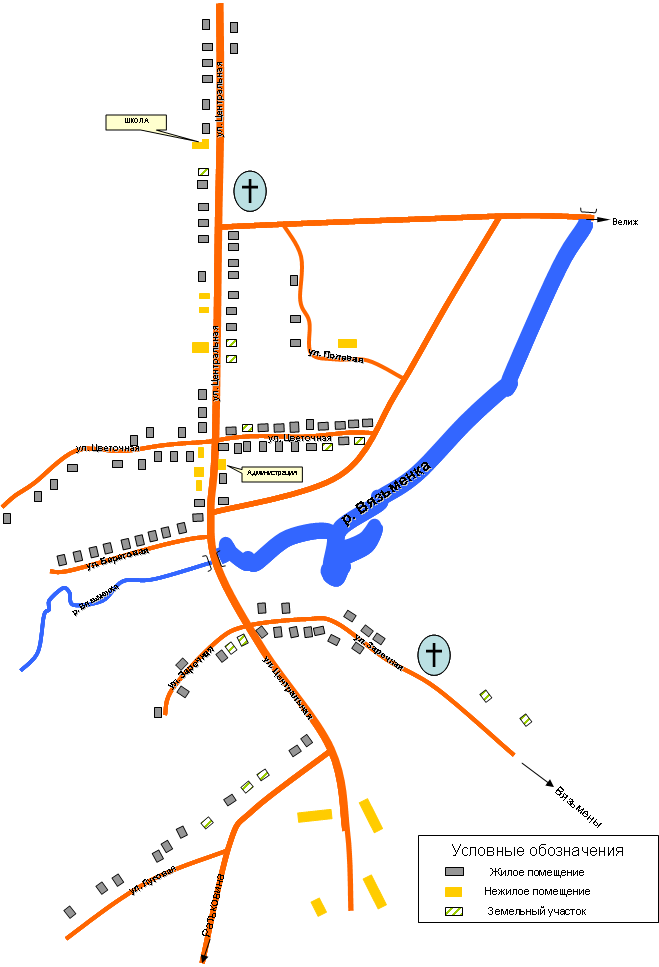 АДМИНИСТРАЦИЯ КРУТОВСКОГО СЕЛЬСКОГО ПОСЕЛЕНИЯ                                    ПОСТАНОВЛЕНИЕот 19 октября  2015 г.        № 25 О присвоении наименований улицам  по деревне Старое Село Велижского районаСмоленской областиВ соответствии со ст.14 Федерального закона от 16.10.2003 №131-ФЗ «Об общих принципах организации местного самоуправления в Российской Федерации», Правилами присвоения, изменения и аннулирования адресов, утвержденными постановлением Правительства РФ от 19.11.2014 №1221, Уставом муниципального образования Крутовское сельское поселение (новая редакция),  временным Положением о порядке присвоения, изменения и упразднения наименований объектов уличной сети, адресации объектов недвижимости, ведении адресного реестра на территории муниципального образования Крутовское сельское  поселение, утвержденным постановлением Главы муниципального образования Велижское городское поселение от 11.09.2009 №81, с учетом мнения постоянно действующей комиссии Администрации Крутовского сельского поселения по систематизации адресного хозяйства, Администрация Крутовского сельского поселенияПОСТАНОВЛЯЕТ:1. Присвоить следующие наименования улицам в населенном пункте деревня Старое Село  Велижского района Смоленской области:1) «улица Центральная». Улица расположена перпендикулярно трассы Велиж-Старое Село. Начало улицы – не доходя 3 км. до д. Мокрая Нива Велижского района Смоленской области, протяженность 1500 м., конец улицы – сельскохозяйственные постройки СПК «Правда».Нумерация производится от начала улицы с нечетными номерами по левой стороне и четными номерами по правой. 2) «улица Цветочная». Улица расположена перпендикулярно улице  «Центральная», протяженность 500м.Нумерация производится от начала улицы с нечетными номерами по левой стороне и четными номерами по правой. 3) «улица Береговая». Улица расположена параллельно улице «Цветочная» и  перпендикулярно улице  «Центральная», протяженность 300м.Нумерация производится от начала улицы с нечетными номерами по левой стороне.4) «улица Заречная». Улица расположена параллельно речке «Вязьменка», протяженность 500м.Нумерация производится от начала улицы с нечетными номерами по левой стороне и четными номерами по правой. 5) «улица Луговая». Улица расположена перпендикулярно улице  «Центральная» и параллельно улице «Заречная».Нумерация производится от начала улицы с четными номерами по правой стороне.6) «улица Полевая». Улица расположена параллельно улицы «Центральная». Начало улицы – севернее дома №11 по улице «Цветочная» д. Старое Село Велижского района Смоленской области, протяженность улицы 300м. - конец улицы примыкает к  трассе Велиж-Старое Село.Нумерация производится от начала улицы с четными номерами по правой стороне.           2. Расположение улиц обозначено на схеме расположения улиц в д. Старое Село Велижского района Смоленской области, прилагаемой к настоящему постановлению.            3. Настоящее постановление вступает в силу со дня его подписания Главой муниципального образования Крутовское  сельское поселение и подлежит опубликованию в печатном средстве массовой информации органов местного самоуправления  сельского поселения «Крутовские вести», обнародованию в местах, предназначенных для обнародования нормативных правовых актов и размещению на странице муниципального образования Крутовское сельское поселение на официальном сайте  муниципального образования «Велижский район» в сети Интернет.Глава муниципального образования Крутовское сельское поселение           М.В.ВасильеваАДМИНИСТРАЦИЯ КРУТОВСКОГО  СЕЛЬСКОГО ПОСЕЛЕНИЯ                                           ПОСТАНОВЛЕНИЕ        от  29.10.2015                 № 26 В связи с допущенной технической ошибкой,   руководствуясь ст.ст. 26, 28, 34 Устава муниципального образования Крутовское сельское поселение (новая редакция), Администрация Крутовского сельского поселенияп о с т а н о в л я е т:	1. Внести в Административный регламент Администрации Крутовского сельского поселения по предоставлению муниципальной услуги «Выдача выписок из похозяйственной книги и иных справок», утвержденный постановлением Администрации Крутовского сельского поселения от 30.12.2013 № 50(в редакции постановления Администрации Крутовского сельского поселения от 30.03.2015 №14)  следующие изменения:   1)  пункт  2.3.2.2. изложить в следующей редакции:        «2.3.2.2. При письменном обращении:	- выписки из похозяйственной книги о наличии у гражданина права на земельный участок;     - выписки из похозяйственной книги;    - справки о захоронении;    - уведомления об отказе в предоставлении муниципальной услуги.».	2. Настоящее постановление вступает в силу со дня его подписания Главой муниципального образования Крутовское  сельское поселение и подлежит опубликованию в печатном средстве массовой информации органов местного самоуправления Крутовского сельского поселения «Крутовские вести», обнародованию в местах, предназначенных для обнародования нормативных правовых актов и размещению на странице муниципального образования Крутовское  сельское поселение  на официальном сайте муниципального образования «Велижский район» в сети Интернет. Глава муниципального образования Крутовское  сельское поселение                                                           М.В.ВасильеваАДМИНИСТРАЦИЯ КРУТОВСКОГО СЕЛЬСКОГО ПОСЕЛЕНИЯ 	                                                 ПОСТАНОВЛЕНИЕ от  29.10.2015                                                   № 27О внесении изменений в Административный регламент Администрации Крутовского сельского поселения по предоставлению муниципальной услуги «Перевод жилого помещения в нежилое помещение и нежилого помещения в жилое помещение».В связи с допущенной технической ошибкой,  руководствуясь ст.ст. 26, 28, 34 Устава муниципального образования Крутовское сельское поселение (новая редакция), Администрация Крутовского сельского поселенияп о с т а н о в л я е т:	1. Внести в Административный регламент Администрации Крутовского сельского поселения по предоставлению муниципальной услуги «Перевод жилого помещения в нежилое помещение и нежилого помещения в жилое помещение», утвержденный постановлением Администрации Крутовского сельского поселения от 24.09.2012  № 32 (в редакции постановлений Администрации Крутовского сельского  поселения  от 14.11.2013 № 43, от 30.03.2015 №16) следующие изменения:   1) пункт 2.3.2 изложить в следующей редакции: «2.3.2. Процедура предоставления муниципальной услуги завершается получением заявителем следующих документов:- уведомления о переводе нежилого помещения в жилое помещение;-  уведомления о переводе жилого помещения в нежилое помещение;- уведомления об отказе в переводе жилого помещения в нежилое помещение;- уведомления об отказе в переводе нежилого помещения в жилое помещение; - акта о завершении переустройства и (или) перепланировки помещения, в случае, если для использования помещения в качестве жилого или нежилого проведены переустройства и (или) перепланировка помещения.  Форма и содержание уведомлений утверждены постановлением Правительства РФ от 10.08.2005 №502 «Об утверждении формы уведомления о переводе (отказе в переводе) жилого (нежилого) помещения в нежилое (жилое) помещение.».6.	Настоящее постановление вступает в силу со дня его подписания Главой муниципального образования Крутовское сельское поселение и подлежит опубликованию в печатном средстве массовой информации органов местного самоуправления Крутовского сельского поселения «Крутовские вести», обнародованию в местах, предназначенных для обнародования нормативных правовых актов и размещению на странице муниципального образования Крутовское  сельское поселение на официальном сайте муниципального образования «Велижский район» в сети Интернет.Глава муниципального образования Крутовское  сельское поселение                                                            М.В.Васильева. Муниципальная газета муниципального образования Крутовское сельское поселение№9(14)	05 ноября  2015 годаГазета «Крутовские вести» № 9 (14) ноября 2015 года. Тираж 10 экз. Распространяется бесплатноУчредители:Совет депутатов  Крутовского сельского поселения, Администрация  Крутовскогосельского поселенияНаш адрес:216287 Смоленская область. Велижский район д.КрутоеТелефон- 8(48132)2-57-49;  Факс- 8(48132)2-51-21Номер подготовили: Васильева М.В., Васильева О.Н.Номер подготовили: Васильева М.В., Васильева О.Н.Номер подготовили: Васильева М.В., Васильева О.Н.